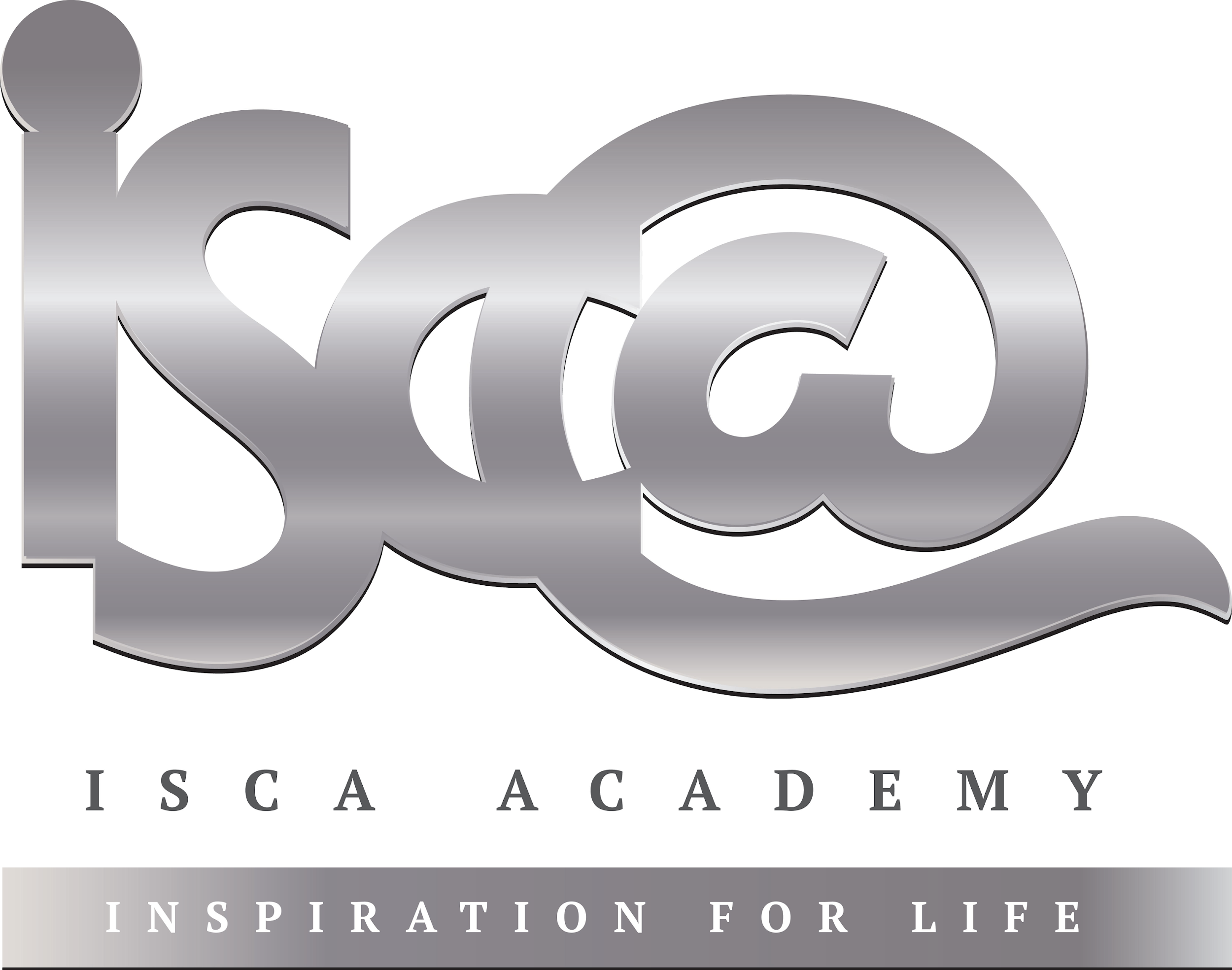 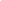 Self assessed homework - Development indicators (AO1 and 2)Total mark =      /15Complete the gaps in the table below [4] AO1	Categorise the indicators above into social/economic - you can use two colours to do this [4] AO1Explain one limitation of using GNI per capita to measure levels of development [2] AO2………………………………………………………………………………………………………………………………………………………………………………………………………………………………………………………………………………………………………………………………………………………………Complete the key terms below which are used to define economic levels of countries [3] AO1…………………. = A country which has a GNI per person of $12,736 or more…………………. = A country which has a GNI per person of between $1,046 and $12,735…………………. = A country which has a GNI per person of below $1,045Give one reason why the North-South divide is no longer appropriate [2] AO2………………………………………………………………………………………………………………………………………………………………………………………………………………………………………….Year 11 HomeworkYear 11 HomeworkYear 11 HomeworkYear 11 HomeworkSubjectGeographyGeographyGeographyCycle1Week1Hand in DateIndicatorDescriptionThe % of people who can read and write in a countryLife expectancyGNI per capitaThe total value of goods and services in a country divided by ……………………………………..Gives a score per country from 0 to 1 showing a country’s level of development